Муниципальное бюджетное дошкольноеобразовательное учреждение«Детский сад № 22»Паспорт младше-средней группы № 6МБДОУ «Детский сад №22»на 2018-2019 учебный год                                                  г. Заволжье, 2018Группа «Гномики»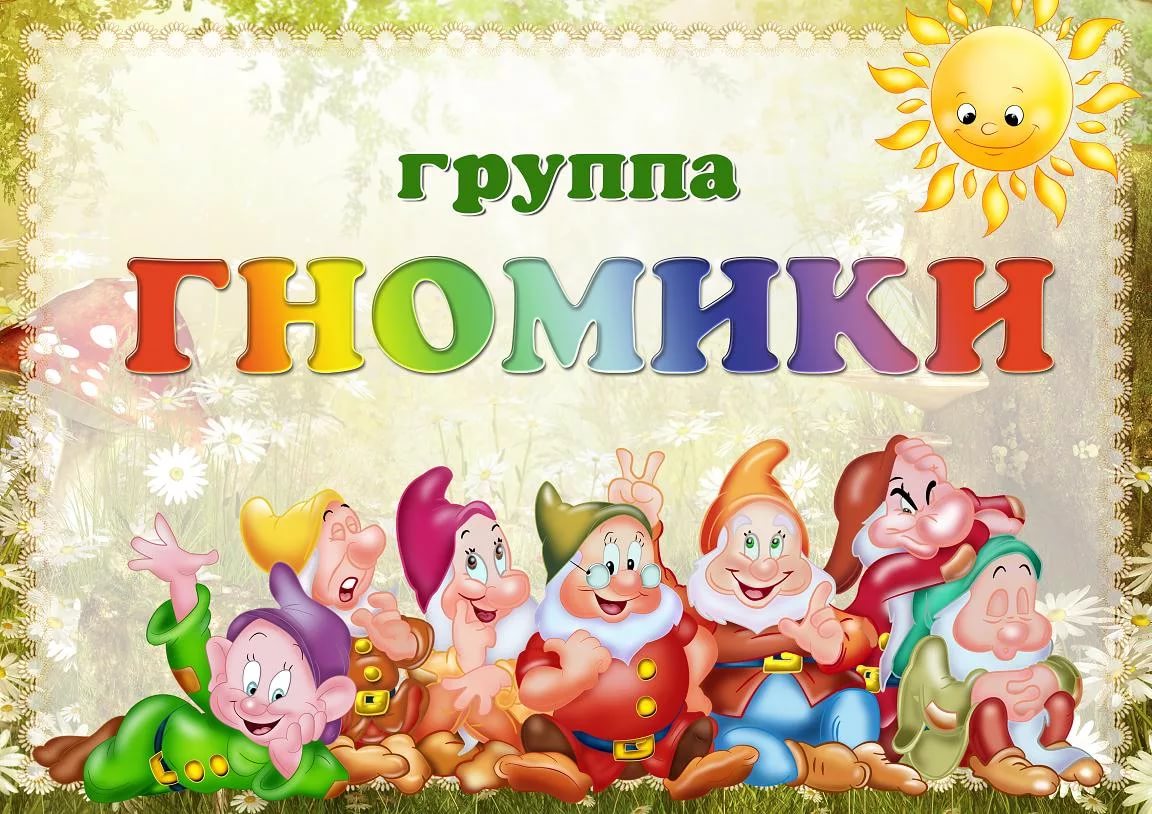 Воспитатель: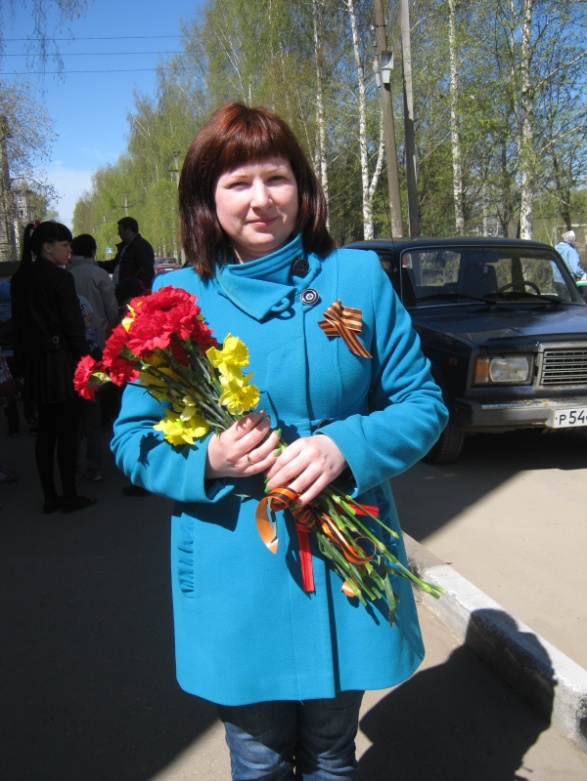                     Балашова Ольга Сергеевна                    (педагогический стаж 11 лет)Характеристика помещений	группы	№ 6 (количество помещений, их площадь, этажность, электрическое освещение, водоснабжение и пр.).Группа находится на втором этаже и состоит из 4 помещений:Приемная.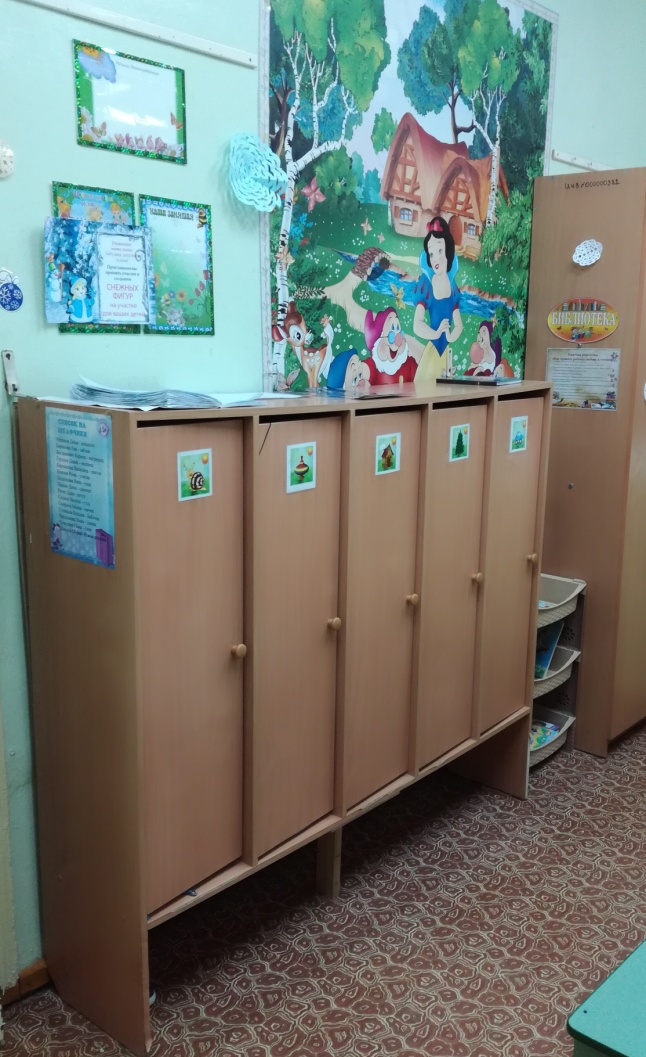 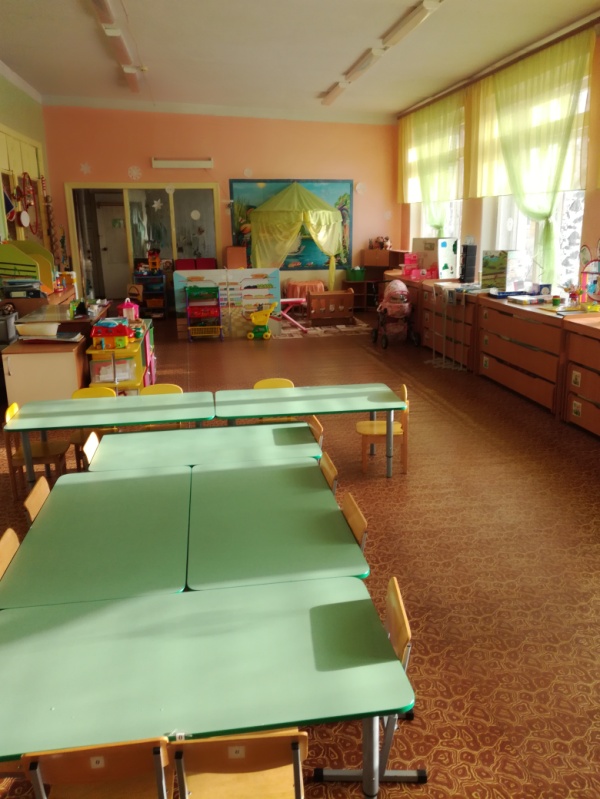 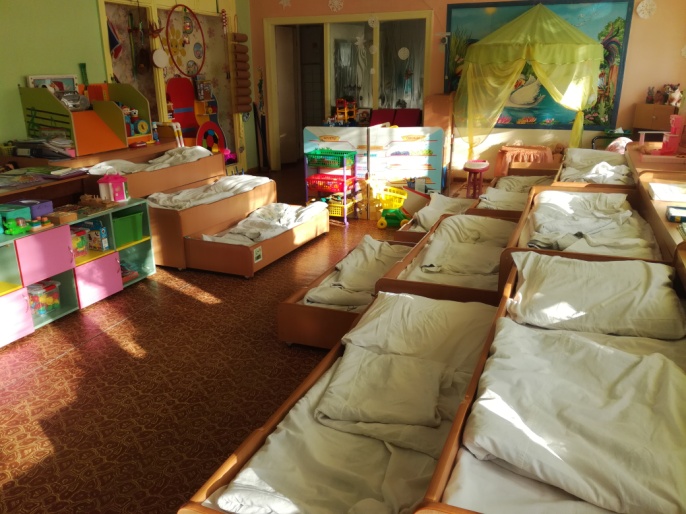 Туалет с умывальной комнатой.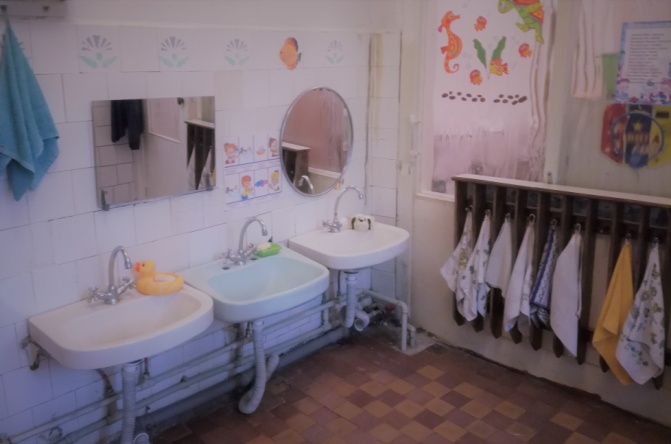 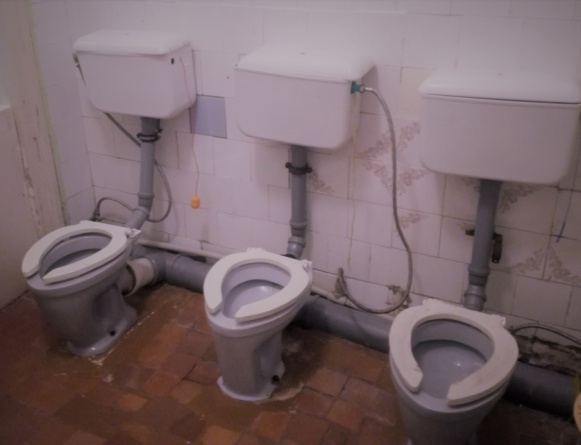 Площадь групповой комнаты –Площадь приёмной –Площадь туалетной и умывальной комнаты –Посудомоечная комната –Освещение – электрическоеВодоснабжение – центральноеОборудование группы (мебель, ТСО и пр.)Приёмная:детские шкафчики -20 шт.,полка  « Умелые ручки»-1 шт.,столик расписной – 1 шт.,лавочки –2 шт.,сушильный шкаф.Информационный стенд «Наше творчество».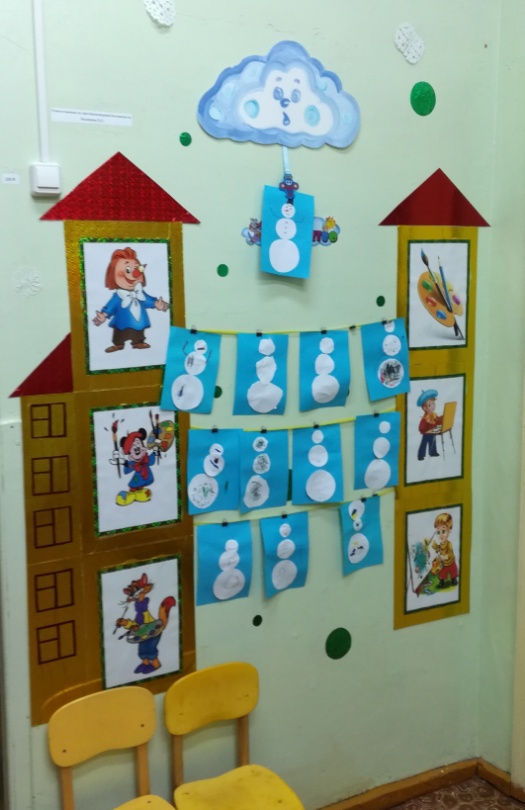 Туалетная и Умывальная комната:унитаз – 3 шт.,зеркало – 2 шт.,раковины – 3 шт.,детские шкафчики для полотенец – 2 секции (11 шт. и 14 шт.), шкаф для моющих и чистящих средств, и средств гигиены и инвентаря – 3 шт. (2 закрытых, 1 открытый),шкафчик для лекарств – 1 шт.Группа:Взрослая мебель:обеденный стол – 1 шт.,письменный стол – 1 шт.,стулья – 4 шт.,доска для занятий – 1шт.,Детская мебель:детские тумбы кровати – 4 шт. по  3 яруса с необходимым комплексом (матрац, наматрасник, подушка, одеяло, простыня, пододеяльник, наволочка),столы – 7 шт.,стулья – 20 шт. Центр социально-коммуникативного развития.Центр ПДД.                                  Светомузыка «Светофор»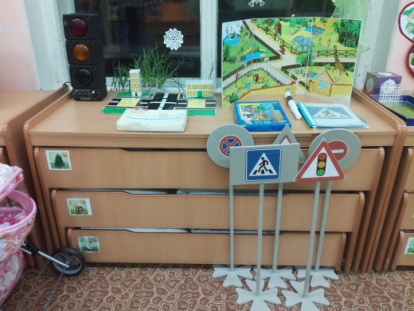 Макет «Дорога»Жезл регулировщикаД/и «Правила личной безопасности» (сделана своими руками), «Транспорт»Альбомы – «Знаки ДД», «Дорожная азбука»Дорожные знаки напольные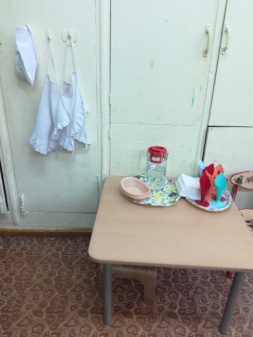 Центр дежурств.Стол  СалфетницыФартук и шапочка дежурного - 2Центр сюжетно-ролевых игр.Стол-тумба с мойкойСтол-тумба с плитойСтол- тумба для пеленания куклыШкаф для кукольной одеждыЛюлька для кукол с комплектом постельных принадлежностейСтолик детский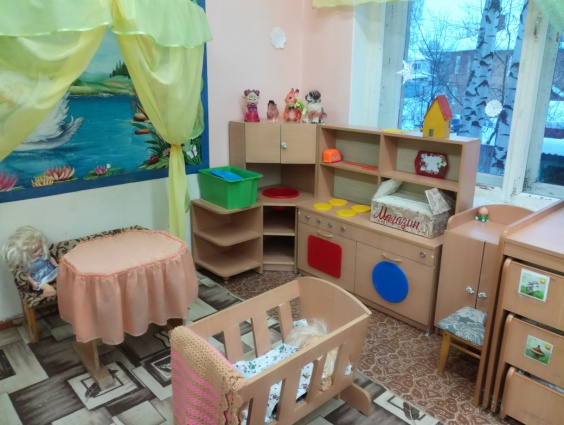 Детский диванСтул детский мягкий Полка для д/иБалдахин для уединенияНабор кукольной посудкиКуклы – 5 (с набором кукольной одежды)Кукла-пупс мальчик с ванночкой3Коляска кукольнаяАтрибуты для с.р.и. «Больница»Атрибуты для с.р.и. «Парикмахерская»Атрибуты для с.р.и. «Магазин» - весы (2 шт), муляжи овощей и фруктов, кассовый аппарат, продуктовая тележкаДоска гладильная – 2Утюг – 3 Атрибуты для с.р.и. «Почта»Альбомы «Семья», Мебель», «Посуда»Д/и лото «Семья»Д/и «Все профессии важны»Ширма напольная для с.р.и. («Магазин», «Парикмахерская», «Больница», «Улица»)Ширма настольная («Зоопарк» / «Магазин»)Ширма настольная «Дом», сделанная своими руками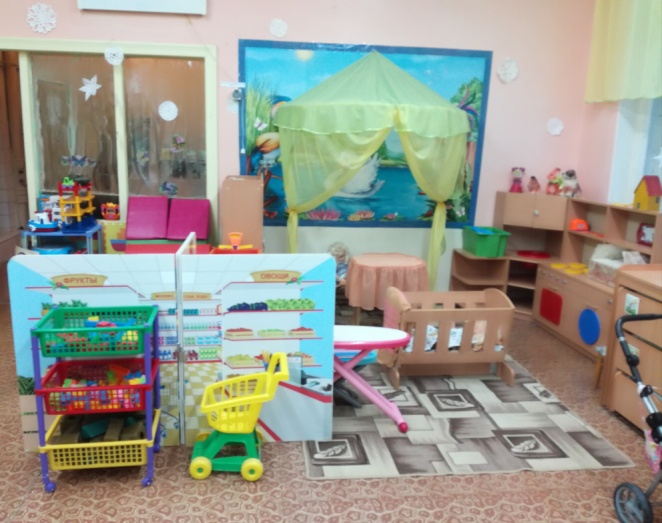 Набор инструментовМашина толокар – 2Парковка 4-х этажнаяПарковка закрытаяРуль Машины грузовые – 4Машина легковаяАвтобетоносмесительВертолетКорабльМашина «Скорая помощь»Танк Центр познавательного развития.Центр «Мы познаем мир»Д/и «Мое время», «Мой дом», «Что из чего», «Правила поведения в лесу», лото «Мой дом», «Парочки. Фрукты, овощи, ягоды, грибы», «Парочки. Насекомые», Парочки. Птицы», «Парочки. Дикие и домашние животные», «Парочки. Морские обитатели», «Парочки. Деревья, злаки, цветы», «Подбери картинку», лото «Домашние любимцы», «Зверята», «Календарь природы» на магнитах, «Календарь природы деревянный, «Что такое хорошо, что такое плохо»,»Что лишнее?», «Чей малыш?», лото «Мы играем в магазин», лото «Фрукты, ягоды», лото «Животные, лото «Профессии», лото «Птицы», лото «Собирай-ка», «Подбери картинку», лото «Из чего мы сделаны», «Где чей дом?», «Собираем урожай», лото «Времена года»Набор кубиков «Кто живет в лесу»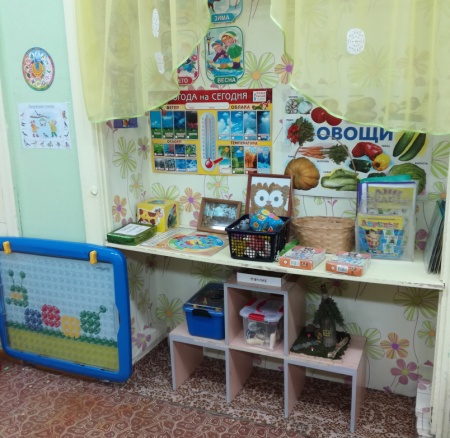 Альбомы «Дни недели», «Грибы», «Деревья», «Насекомые», «Профессии»Набор пластмассовых игрушек «Дикие и домашние животные»Набор резиновых игрушек «Дикие и домашние животные»Игра «Поймай уточку»Мякиши «Паровоз «Времена года»Серия картинок «Расскажите детям»: «О лесных животных», «О домашних животных», «О птицах», «О фруктах», «Об овощах», «О садовых ягодах»Серия картинок «Мир в картинках»: «Арктика и Антарктика», Цветы»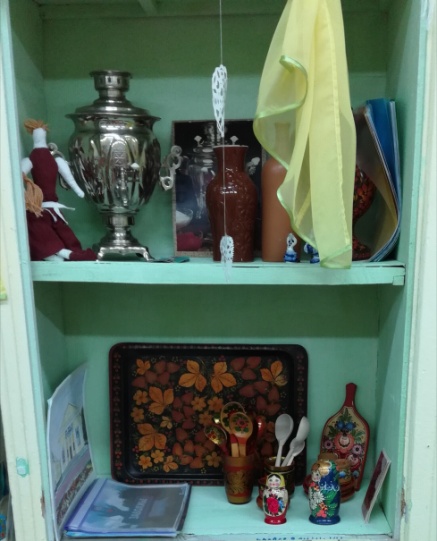 Дидактические картинки «Времена года»Настенная мозаика Муляжи овощей и фруктов Изделия народных промысловАльбомы «Предметы старины», «Русские народные игрушки»Альбомы «Заволжье», «Город и село»Альбомы «Символика России», «Наша Родная армия»Набор «Большое путешествие»Центр сенсорного развития.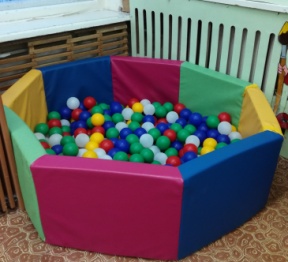 «Сухой» бассейнСортеры «Домик круглый», Домик прямоугольный», «Черепаха», «Кубик»Вкладыши деревянные «Насекомые», «Транспорт», «Геометрические фигуры», «Одень Мишку», «Одень Зайчика»Домино «Транспорт»Магнитный конструктор 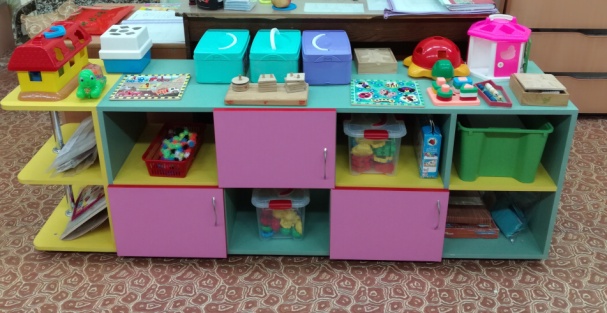 Деревянная мозаика/шнуровкаПазлыКонструктор «Липучка»Центр конструктивной деятельности.Полка 3-х секционная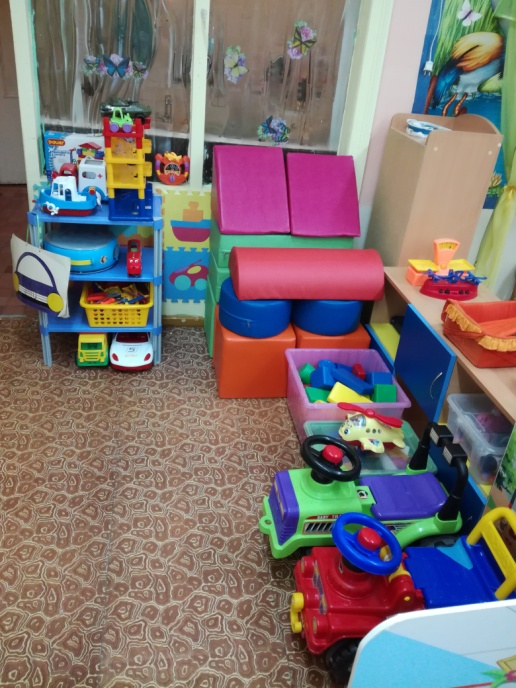 Конструктор пластмассовый «Замок»Конструктор цветной Конструктор деревянныйКонструктор напольныйКонструктор лего в закрытом контейнереКонструктор пластмассовый большой в открытом контейнереКонструктор «Железная дорога»Центр математического развития.Мякиши «Цифры»Д/ и «Звездный мост»Альбом «Счет»Центр экспериментирования.Набор для исследований «Домашняя лаборатория»Набор «Исследователь насекомых»Набор «Эксперименты для самых маленьких»Центр речевого развития.Центр «Говори правильно».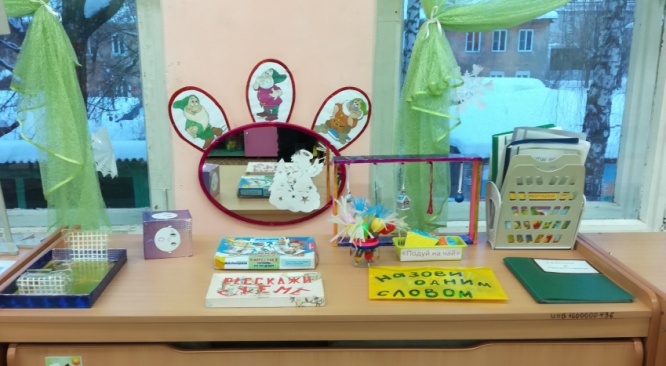 ЗеркалоКуб «Эмоции» Д/и «Назови одним словом», «Мозаика для малышей. Азбука», «Что сначала, что потом»Игры на развитие речевого дыхания – «Зима», «Подуй на чай», «Футбол», «Человечки»Альбомы – «Ребенок и сверстники», «Закрепление предлогов», «Кто что делает»Картотеки – артикуляционная гимнастика, словесные игры для малышейЦентр книги.Художественная литература 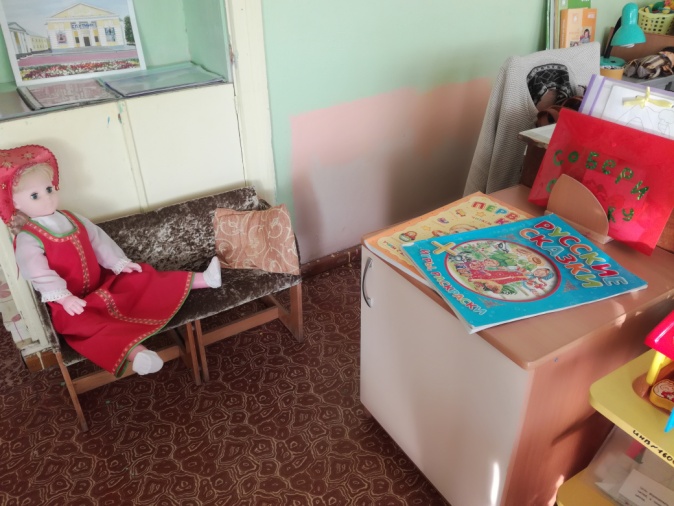 Наглядно-дидактическое пособие «Рассказы по картинкам. Колобок», «Рассказы по картинкам. Теремок»Д/и «Собери сказку»Стаканчики «Репка»Мнемотаблицы «Сказки»Центр художественно-эстетического развития: Уголок творчества «Умелые ручки».альбомы для рисования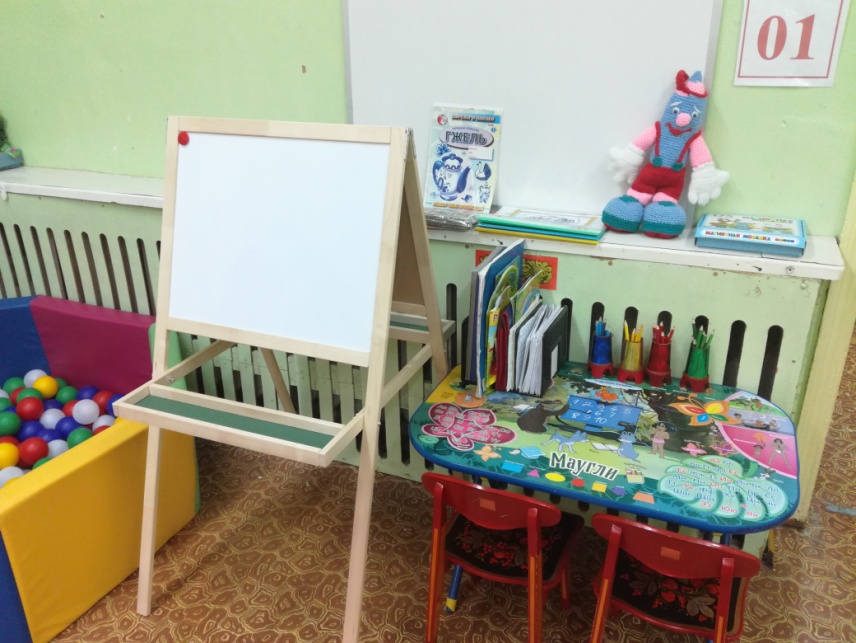 краскигуашьстаканчики для водыцветные  карандаши мелкифломастерыцветная бумага и картонкисти для рисования и клеяпластилиндощечки для лепкистекиклейнаборы трафаретов и раскраскиМагнитная мозаикаНабор для творчества «Магнитная мозаика» с буквамиД/и «Цвет и форма»Д/и «Цвет»Д/и «Прикрепи прищепку»Матрешка 3 в 1 деревянная расписнаяАльбомы «Русские народные промыслы»Мольберт для рисованияСтол детский «Маугли»Стул детский расписной - 2Центр музыкально-театральной деятельности.Музыкальный колокольчикСинтезатор детскийМуз. д/и лото «Музыкальные инструменты»Муз. д/и «Маша и птенчик»Муз. д/и «Ножки и ладошки» 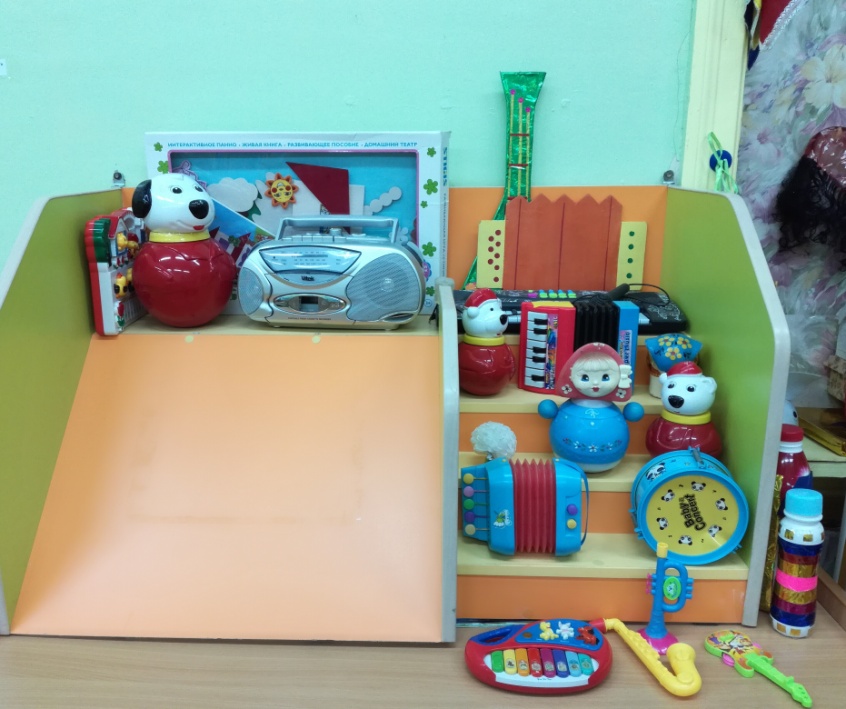 Муз. д/и «Кто в домике живет?»Муз. д/и «Веселый паровоз»Альбом «Музыкальные инструменты»Набор погремушекБарабан – 2 Неваляшки - 4Озвученные муз.инструменты – 4 Не озвученные муз.инструменты – 4 Для стимулирования творчества (платочки, ленты) «Шумелки», сделанные своими руками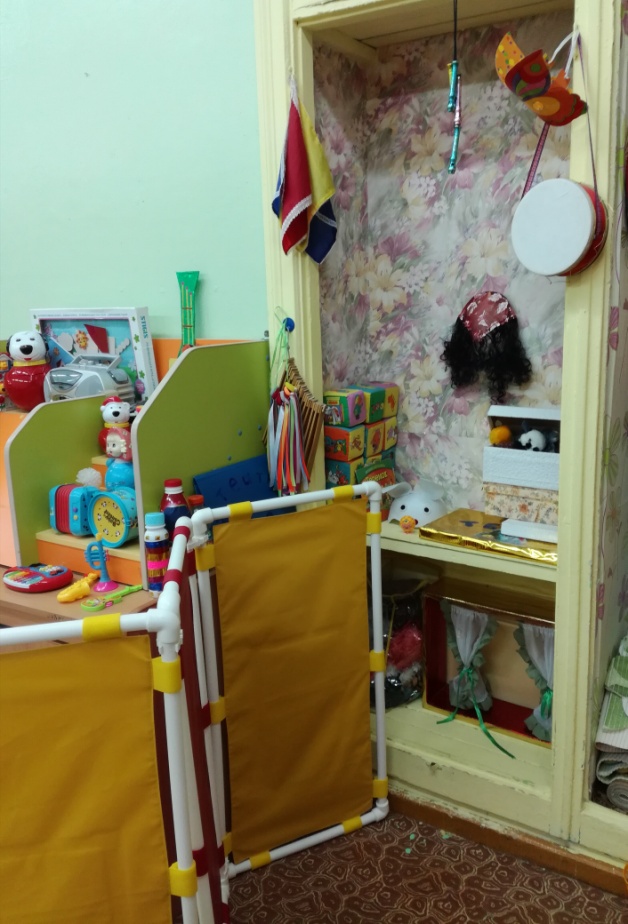 ТрещоткаДеревянные ложкиМаракасы Шапочки-маски для театрализованной деятельностиПодставка деревянная для пальчикового театра – 1 Ширма для кукольного театра настольная – 1 Ширма напольнаяКомплект элементов костюма для театрализованной деятельности - 1Театр Би-ба-боТеатр на кубикахТеатр деревянныйТеатр на ложках Театр в коробкеМякиши «Сказки»Мини-панорама «Теремок»Пазлы деревянные «Красная шапочка»Интерактивное панно «Сказки»Центр физического развития.Мячики маленькие-3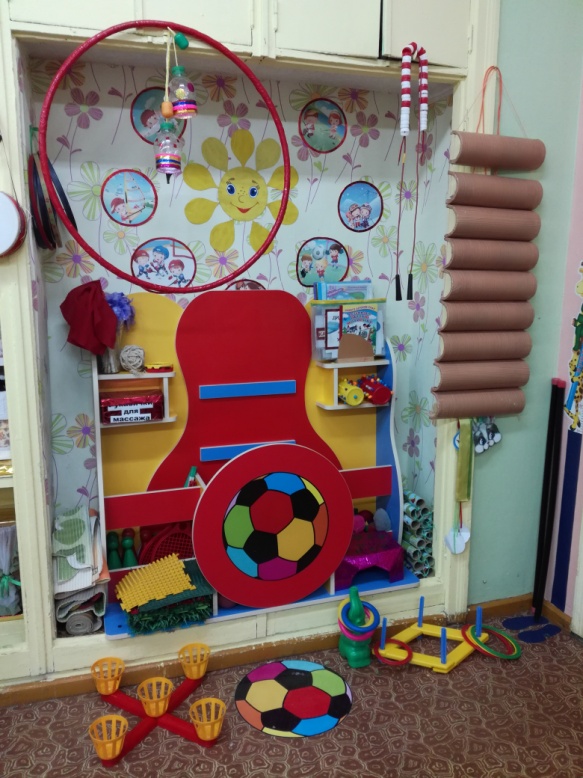 Мячи большие-4Мяч массажный маленький-3Обруч пластмассовый средний-2Палка гимнастическая – 3 Мешочки для метания-7Мешочки для метания-7Кольцеброс – 3Мячи резиновые -1Комплект разноцветных кеглейСкакалка детскаяМассажный коврик-1Бадминтон – 2 «Улетные вертушки» - 3Массажная дорожка для профилактики плоскостопия-2Дидактические игры по ЗОЖ-8 Картотека «Дыхательной  гимнастики», Картотека «Гимнастика для глаз»Картотека «Пальчиковой гимнастики»Картотека «Подвижных игр»Картотека «Физкультминуток»